 Татарстан Республикасы Югары Ослан муниципаль районы Советының 30 декабрь 2005 ел, № 4-33 карары белән расланган Югары Ослан муниципаль районы идарә органнары аппаратларының 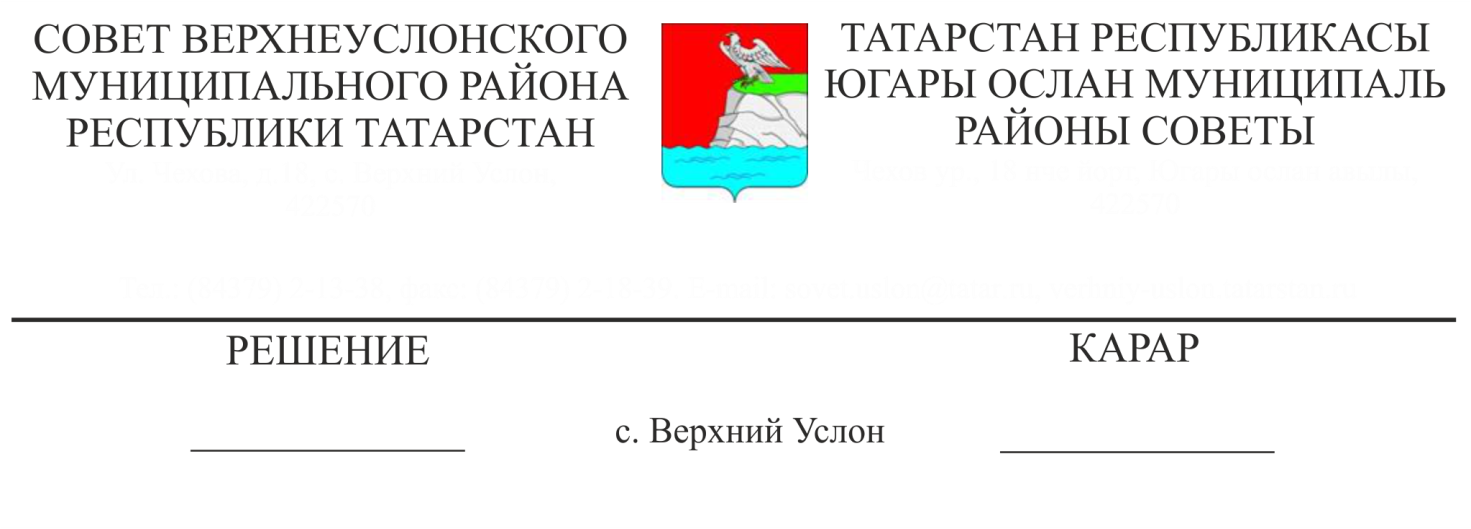 штат расписаниесенә үзгәрешләр кертү турында«Россия Федерациясендә җирле үзидарә оештыруның гомуми принциплары турында» 2003 елның 6 октябрендәге №131-ФЗ Федераль законның 37 статьясына, Югары Ослан муниципаль районы Уставына таянып,Югары Ослан муниципаль районыКарар чыгарды:       1. Югары Ослан муниципаль районы Советының 2005 елның 30 декабрендәге №4-33 карары белән расланган Югары Ослан муниципаль районы идарә органнары аппаратларының штат расписаниесенә түбәндәге үзгәрешләр кертергә:       2. Югары Ослан муниципаль районы Башкарма комитеты структурасында мәгълүматлаштыру һәм мәгълүмати куркынычсызлык бүлеге оештырырга.3.   Башкарма  комитетның оештыру бүлегеннән баш белгеч вазыйфасын алып, аны мәгълүматлаштыру һәм мәгълүмати куркынычсызлык бүлегенә тапшырып һәм бүлек башлыгы вазыйфасына «20317» вазыйфаи оклады белән үзгәртергә. 4. Башкарма комитетның гомуми бүлегеннән баш белгеч вазыйфасын алып, аны мәгълүматлаштыру һәм мәгълүмати куркынычсызлык бүлегенә тапшырырга.        5. Югары Ослан муниципаль районы идарә органнары аппаратларының структурасын һәм штат расписаниесен яңа редакциядә расларга (№1-5 Кушымталар).Совет Рәисе, Югары Ослан муниципаль районы Башлыгы                                                                              М.Г.ЗиатдиновЮгары Ослан муниципаль районы     Советының 30 сентябрь  2019 ел,№ 49-564 карарына                                    №1 Кушымта Югары Ослан муниципаль районы Советының2019 елның 1 октябренә ШТАТ РАСПИСАНИЕСЕГомуми бүлекСовет Рәисе, Югары Ослан муниципаль районы Башлыгы                                                                              М.Г.ЗиатдиновЮгары Ослан муниципаль районы     Советының 30 сентябрь  2019 ел,№ 49-564 карарына                                    №2 Кушымта Югары Ослан муниципаль районы Башкарма комитет аппаратының2019 елның 1 октябренәШТАТ РАСПИСАНИЕСЕСовет Рәисе, Югары Ослан муниципаль районы Башлыгы                                                                              М.Г.ЗиатдиновЮгары Ослан муниципаль районы     Советының 30 сентябрь  2019 ел,№ 49-564 карарына                                    №3 Кушымта Югары Ослан муниципаль районы Мөлкәт һәм җир мөнәсәбәтләре палаталары2019 елның 1 октябренә ШТАТ РАСПИСАНИЕСЕСовет Рәисе, Югары Ослан муниципаль районы Башлыгы                                                                              М.Г.ЗиатдиновЮгары Ослан муниципаль районы     Советының 30 сентябрь  2019 ел,№ 49-564 карарына                                    №4 Кушымта Югары Ослан муниципаль районы Финанс-бюджет Палатасының2019 елның 1 октябренә ШТАТ РАСПИСАНИЕСЕСовет Рәисе, Югары Ослан муниципаль районы Башлыгы                                                                              М.Г.ЗиатдиновЮгары Ослан муниципаль районы     Советының 30 сентябрь  2019 ел,№ 49-564 карарына                                    №5 Кушымта Югары Ослан муниципаль районы Контроль-хисап Палатасының2019 елның 1 октябренә ШТАТ РАСПИСАНИЕСЕСовет Рәисе, Югары Ослан муниципаль районы Башлыгы                                                                              М.Г.Зиатдинов№ВазифаШтат берәмлекләре саныВазифа окладАкчалата бүләкКомпенсация түләүләреАйлык  фонд1.2.3.4.5.6.7.1.Муниципаль район Башлыгы-Совет рәисе129024290242.Муниципаль район Башлыгы урынбасары-Совет рәисе урынбасары126345263453.Аппарат җитәкчесе126345263451.Район Башлыгы ярдәмчесе22612252244Оештыру бүлегеОештыру бүлегеОештыру бүлегеОештыру бүлегеОештыру бүлегеОештыру бүлегеОештыру бүлеге1.Бүлек башлыгы 120317203172Баш белгеч11574015740Бухгалтер исәбе һәм хисаплылык бүлегеБухгалтер исәбе һәм хисаплылык бүлегеБухгалтер исәбе һәм хисаплылык бүлегеБухгалтер исәбе һәм хисаплылык бүлегеБухгалтер исәбе һәм хисаплылык бүлегеБухгалтер исәбе һәм хисаплылык бүлегеБухгалтер исәбе һәм хисаплылык бүлеге1.Бүлек башлыгы 120317203172.Баш белгеч11574015740Юридик бүлекЮридик бүлекЮридик бүлекЮридик бүлекЮридик бүлекЮридик бүлекЮридик бүлек1.Бүлек башлыгы 120317203171.Бүлек башлыгы 120317203172.Баш белгеч11574015740Барлыгы:12246488№ВазифаШтат берәмлекләре саныШтат берәмлекләре саныВазифа окладАкчалата бүләкКомпенсация түләүләреАйлык  фонд1.2.3.3.4.5.6.7.1.Башкарма комитет җитәкчесе1129024290242.Җитәкченең беренче урынбасары1126345263453.Җитәкче урынбасары2226122522444.Эшләр идарәчесе1124447244475.Җитәкче ярдәмчесе1117750177506Әйдәп баручы белгеч1114624146247Баш белгеч111574015740Оештыру бүлегеОештыру бүлегеОештыру бүлегеОештыру бүлегеОештыру бүлегеОештыру бүлегеОештыру бүлегеОештыру бүлеге1.Бүлек җитәкчесеБүлек җитәкчесе12031720317                                       Юридик бүлек                                       Юридик бүлек                                       Юридик бүлек                                       Юридик бүлек                                       Юридик бүлек                                       Юридик бүлек1.Бүлек җитәкчесеБүлек җитәкчесе120317203172.Баш белгечБаш белгеч11574015740                                                             Территориаль үсеш бүлеге                                                             Территориаль үсеш бүлеге                                                             Территориаль үсеш бүлеге                                                             Территориаль үсеш бүлеге                                                             Территориаль үсеш бүлеге                                                             Территориаль үсеш бүлеге1.Бүлек җитәкчесеБүлек җитәкчесе120317203172.Җитәкче урынбасарыҖитәкче урынбасары117750177503.Баш белгечБаш белгеч21574031480Төзелеш, торак-коммуналь хуҗалык, элемтә һәм энергетика бүлегеТөзелеш, торак-коммуналь хуҗалык, элемтә һәм энергетика бүлегеТөзелеш, торак-коммуналь хуҗалык, элемтә һәм энергетика бүлегеТөзелеш, торак-коммуналь хуҗалык, элемтә һәм энергетика бүлегеТөзелеш, торак-коммуналь хуҗалык, элемтә һәм энергетика бүлегеТөзелеш, торак-коммуналь хуҗалык, элемтә һәм энергетика бүлегеТөзелеш, торак-коммуналь хуҗалык, элемтә һәм энергетика бүлегеТөзелеш, торак-коммуналь хуҗалык, элемтә һәм энергетика бүлеге1.Бүлек җитәкчесеБүлек җитәкчесе120317203172.Җитәкче урынбасарыҖитәкче урынбасары117750177502.Баш белгечБаш белгеч11574015740Архитектура һәм шәһәр төзелеше бүлегеАрхитектура һәм шәһәр төзелеше бүлегеАрхитектура һәм шәһәр төзелеше бүлегеАрхитектура һәм шәһәр төзелеше бүлегеАрхитектура һәм шәһәр төзелеше бүлегеАрхитектура һәм шәһәр төзелеше бүлегеАрхитектура һәм шәһәр төзелеше бүлегеАрхитектура һәм шәһәр төзелеше бүлеге1.Бүлек җитәкчесеБүлек җитәкчесе12031720317Яшьләр эшләре һәм спорт бүлегеЯшьләр эшләре һәм спорт бүлегеЯшьләр эшләре һәм спорт бүлегеЯшьләр эшләре һәм спорт бүлегеЯшьләр эшләре һәм спорт бүлегеЯшьләр эшләре һәм спорт бүлегеЯшьләр эшләре һәм спорт бүлегеЯшьләр эшләре һәм спорт бүлеге1.Бүлек җитәкчесеБүлек җитәкчесе120317203172.Баш белгечБаш белгеч11574015740ЗАГС бүлегеЗАГС бүлегеЗАГС бүлегеЗАГС бүлегеЗАГС бүлегеЗАГС бүлегеЗАГС бүлегеЗАГС бүлеге1. Бүлек җитәкчесеБүлек җитәкчесе120317203172.Баш белгечБаш белгеч11574015740Архив бүлегеАрхив бүлегеАрхив бүлегеАрхив бүлегеАрхив бүлегеАрхив бүлегеАрхив бүлегеАрхив бүлеге1.Бүлек җитәкчесеБүлек җитәкчесе12031720317Гомуми бүлекГомуми бүлекГомуми бүлекГомуми бүлекГомуми бүлекГомуми бүлекГомуми бүлекГомуми бүлек1.Бүлек башлыгы Бүлек башлыгы 12031720317Мәгълүмати куркынычсызлык бүлегеМәгълүмати куркынычсызлык бүлегеМәгълүмати куркынычсызлык бүлегеМәгълүмати куркынычсызлык бүлегеМәгълүмати куркынычсызлык бүлегеМәгълүмати куркынычсызлык бүлегеМәгълүмати куркынычсызлык бүлегеМәгълүмати куркынычсызлык бүлеге1.Бүлек җитәкчесеБүлек җитәкчесе120317203172Баш белгечБаш белгеч11228012280Барлыгы:Барлыгы:27525524№ВазифаШтат берәмлекләре саныВазифа окладАкчалата бүләкКомпенсация түләүләре1.2.3.4.5.6.1Рәис126010260102Рәис урынбасары 123889238893Баш белгеч11574015740Барлыгы365639№ВазифаШтат берәмлекләре саныВазифа окладАкчалата бүләкКомпенсация түләүләре1234561.Финанс-бюджет палатасы рәисе12601026010Бюджет бүлегеБюджет бүлегеБюджет бүлегеБюджет бүлегеБюджет бүлегеБюджет бүлеге1.Рәис урынбасары-бүлек башлыгы123889238892.Баш белгеч41574062960Исәп һәм хисаплылык бүлегеИсәп һәм хисаплылык бүлегеИсәп һәм хисаплылык бүлегеИсәп һәм хисаплылык бүлегеИсәп һәм хисаплылык бүлегеИсәп һәм хисаплылык бүлеге1.Бүлек башлыгы120317203172.Бүлек җитәкчесе урынбасары11775017750Барлыгы8150926№ВазифаШтат берәмлекләре саныВазифа окладАкчалата бүләкКомпенсация түләүләреАйлык  фонд1.2.3.4.5.6.1Рәис12660026600Барлыгы12660026600